La domanda è presentata ai sensi dell’articolo 7, commi da 32 a 35 della legge regionale 30 dicembre 2020, n. 26 (Legge di stabilità 2021)Il/la sottoscritto/a __________________________________________________ quale rappresentante legale di _______ _________________________________________________________________________________________________________CHIEDE  CHE VENGA CONCESSO IL CONTRIBUTO PREVISTO DALL’ARTICOLO 7, COMMI DA 32 A 35 DELLA LEGGE REGIONALE 30 DICEMBRE 2020 N. 7 (Legge di Stabilità 2021), per un importo pari ad euro ____________________________________ per la realizzazione del progetto denominato _____________________________________________________________________________________________________________________Modulo di domandaAllaRegione AutonomaFRIULI VENEZIA GIULIADIREZIONE CENTRALE CULTURA E SPORTSERVIZIO ATTIVITA’ CULTURALIposta elettronica certificata (PEC):cultura@certregione.fvg.it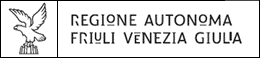 L.R. 26/2020 (Legge di stabilità 2021), art. 7, commi 32-35. Domanda di finanziamento per il completamento della digitalizzazione, catalogazione e per la realizzazione di postazioni informatizzate necessarie alla consultazione di archivi e/o documenti relativi alla Guerra di ResistenzaQUADRO ARichiedenteRichiedenteRichiedenteRichiedenteRichiedenteRichiedenteRichiedenteRichiedenteRichiedenteRichiedenteRichiedenteRichiedenteDenominazione soggetto istanteNatura giuridicaCodice fiscalePartita IVAIndirizzo sede legaleIndirizzo sede legale(Via)(Via)(Via)(n.)(n.)(CAP)(CAP)(CAP)(CAP)(Comune di)(Comune di)(Provincia di)Indirizzo sede operativa (da compilare se diversa dalla sede legale)Indirizzo sede operativa (da compilare se diversa dalla sede legale)(Via)(Via)(Via)(n.)(n.)(CAP)(CAP)(CAP)(CAP)(Comune di)(Comune di)(Provincia di)Telefonoe-mailPECSito web/profilo facebook/altra modalità on line di pubblicazione dei contributi ricevuti ai sensi della legge 4 agosto 2017 n. 124 art. 1, commi da 125 a 127QUADRO BLegale rappresentante del soggetto istanteLegale rappresentante del soggetto istanteLegale rappresentante del soggetto istanteLegale rappresentante del soggetto istanteLegale rappresentante del soggetto istanteLegale rappresentante del soggetto istanteLegale rappresentante del soggetto istanteLegale rappresentante del soggetto istanteLegale rappresentante del soggetto istanteLegale rappresentante del soggetto istanteLegale rappresentante del soggetto istanteLegale rappresentante del soggetto istanteNome e CognomeCodice fiscaleNato/a aIn data Indirizzo residenzaIndirizzo residenza(Via)(Via)(n.)(n.)(n.)(n.)(CAP)(CAP)(CAP)(Comune di)(Comune di)(Provincia di)Telefono e/o cellularee-mailPECReferente dell’iniziativaReferente dell’iniziativaReferente dell’iniziativaReferente dell’iniziativaReferente dell’iniziativaReferente dell’iniziativaReferente dell’iniziativaReferente dell’iniziativaReferente dell’iniziativaReferente dell’iniziativaReferente dell’iniziativaReferente dell’iniziativaReferente dell’iniziativareferente per l’iniziativa/persona di contattoreferente per l’iniziativa/persona di contattoreferente per l’iniziativa/persona di contattoreferente per l’iniziativa/persona di contatto(Nome e Cognome)(Nome e Cognome)(Nome e Cognome)(telefono)(telefono)(telefono)(cellulare)(cellulare)(cellulare)(e-mail)(e-mail)QUADRO CDescrizione dell’intervento propostoDescrizione sintetica e riassuntiva del progetto(massimo 2500 caratteri)Il riassunto che viene qui richiesto verrà pubblicato, nel caso di concessione del contributo, sul sito internet della Regione FVG per le finalità di cui alla legge regionale 31 dicembre 2012, n. 27, articolo 12, commi da 26 a 41 (Amministrazione Trasparente)Descrizione del progetto con il dettaglio degli interventi propostiQualità e rilievo storico e scientifico degli archivi e dei documenti relativi alla Guerra di Resistenza oggetto degli interventi proposti (come da articolo 13, comma 1, lett. a dell’Avviso)(da 0 a 25 punti)Rilevanza degli interventi di digitalizzazione, catalogazione e realizzazione delle postazioni informatizzate ai fini del miglioramento del patrimonio culturale materiale e immateriale della Regione (come da articolo 13, comma 1, lett. b dell’Avviso) (da 0 a 25 punti)Numero, consistenza e qualità dei soggetti con cui è stato stipulato il protocollo con almeno una Università del Friuli Venezia Giulia e almeno un’associazione che si occupa del ricordo della Guerra di Resistenza, finalizzato alla realizzazione del progetto (come da articolo 13, comma 1, lett. c dell’Avviso)da 0 a 25 puntiApporto di fondi al progetto diversi dal contributo regionale, e congruenza delle risorse finanziarie, umane e strumentali rispetto alle attività e agli obiettivi dell’intervento (come da articolo 13, comma 1, lett. d dell’Avviso)da 0 a 25 puntiQUADRO DPiano finanziarioPiano finanziarioSPESESPESEeuro SPESE DI PERSONALE RELATIVE AL PROGETTO SPESE DI PERSONALE RELATIVE AL PROGETTOa 1) Spese per compensi, oneri fiscali, previdenziali e assicurativi  (direttore artistico, consulenti per la direzione, organizzatori, personale artistico e tecnico, relatori, studiosi)a 1) Spese per compensi, oneri fiscali, previdenziali e assicurativi  (direttore artistico, consulenti per la direzione, organizzatori, personale artistico e tecnico, relatori, studiosi)€      a 2) Spese di viaggio, vitto e alloggio, e diarie forfetarie ( direttore artistico, consulenti per la direzione, organizzatori, personale artistico e tecnico, relatori, studiosi)a 2) Spese di viaggio, vitto e alloggio, e diarie forfetarie ( direttore artistico, consulenti per la direzione, organizzatori, personale artistico e tecnico, relatori, studiosi)€      a 3) Spese per compensi, oneri fiscali, previdenziali e assicurativi, spese di viaggio, vitto alloggio, e diarie forfetarie del personale amministrativo (spesa ammissibile nella misura massima del 30% del contributo) a 3) Spese per compensi, oneri fiscali, previdenziali e assicurativi, spese di viaggio, vitto alloggio, e diarie forfetarie del personale amministrativo (spesa ammissibile nella misura massima del 30% del contributo) €      a 4) Altro (indicare :      )a 4) Altro (indicare :      )TOTALE A) SPESE DI PERSONALE RELATIVE AL PROGETTO  TOTALE A) SPESE DI PERSONALE RELATIVE AL PROGETTO  €       SPESE DI PRODUZIONE RELATIVE AL PROGETTO SPESE DI PRODUZIONE RELATIVE AL PROGETTOb 1) Spese per l’acquisto di scenografie, costumi e strumentazione tecnica, luce e suoni (che costituiscono beni strumentali)* b 1) Spese per l’acquisto di scenografie, costumi e strumentazione tecnica, luce e suoni (che costituiscono beni strumentali)* €      b 2) Spese per l’acquisto di scenografie, costumi e strumentazione tecnica, luce e suoni (che non costituiscono beni strumentali) b 2) Spese per l’acquisto di scenografie, costumi e strumentazione tecnica, luce e suoni (che non costituiscono beni strumentali) €      b 3) Spese per noleggio di scenografie, costumi e strumentazione tecnica, luce e suonib 3) Spese per noleggio di scenografie, costumi e strumentazione tecnica, luce e suoni€      b 4) Spese per prestazioni di terzi per allestimenti, strutture architettoniche mobili e scenografie (montaggio, smontaggio, facchinaggio)b 4) Spese per prestazioni di terzi per allestimenti, strutture architettoniche mobili e scenografie (montaggio, smontaggio, facchinaggio)€      b 5) Spese per l’accesso a opere protette dal diritto d’autore e ad altri contenuti protetti da diritti di proprietà intellettualeb 5) Spese per l’accesso a opere protette dal diritto d’autore e ad altri contenuti protetti da diritti di proprietà intellettuale€      b 6) Spese per il trasporto o la spedizione di strumenti e di altre attrezzature e connesse spese assicurativeb 6) Spese per il trasporto o la spedizione di strumenti e di altre attrezzature e connesse spese assicurative€      b 7) Spese per oneri di sicurezza e per servizi antincendiob 7) Spese per oneri di sicurezza e per servizi antincendio€      b 8)  Spese per attrezzature tecniche, strumenti ed altri beni mobilib 8)  Spese per attrezzature tecniche, strumenti ed altri beni mobilib 9) Spese per servizi continuativi o periodici connessi al corretto funzionamento degli impianti e delle attrezzatureb 9) Spese per servizi continuativi o periodici connessi al corretto funzionamento degli impianti e delle attrezzatureb 10) Altro (indicare :      )b 10) Altro (indicare :      )€      TOTALE B)  SPESE DI PRODUZIONE RELATIVE AL PROGETTOTOTALE B)  SPESE DI PRODUZIONE RELATIVE AL PROGETTO€       SPESE DI PUBBLICITÀ E DI PROMOZIONE RELATIVE AL PROGETTO SPESE DI PUBBLICITÀ E DI PROMOZIONE RELATIVE AL PROGETTOc 1) Spese per servizi di ufficio stampa;  spese per stampe, distribuzione ed affissione di locandine e manifestic 1) Spese per servizi di ufficio stampa;  spese per stampe, distribuzione ed affissione di locandine e manifesti€      c 2) Spese per prestazioni professionali di ripresa video, registrazione audio, servizi fotograficic 2) Spese per prestazioni professionali di ripresa video, registrazione audio, servizi fotografici€      c 3) Spese di pubblicità e per  la gestione e manutenzione del sito webc 3) Spese di pubblicità e per  la gestione e manutenzione del sito web€      c 4) Altro (indicare :      )c 4) Altro (indicare :      )€      TOTALE C) SPESE DI PUBBLICITÀ E DI PROMOZIONE RELATIVE AL PROGETTOTOTALE C) SPESE DI PUBBLICITÀ E DI PROMOZIONE RELATIVE AL PROGETTO€       SPESE PER LA GESTIONE DI SPAZI RELATIVE AL PROGETTO SPESE PER LA GESTIONE DI SPAZI RELATIVE AL PROGETTOd 1) Spese per la locazione di spazi per gli spettacoli o le altre attività culturalid 1) Spese per la locazione di spazi per gli spettacoli o le altre attività culturali€      d 2) Spese per la manutenzione, per le utenze e per la pulizia degli spazi per gli spettacoli o per le altre attività culturalid 2) Spese per la manutenzione, per le utenze e per la pulizia degli spazi per gli spettacoli o per le altre attività culturali€      d 3) Altro (indicare :      )d 3) Altro (indicare :      )TOTALE D)  SPESE PER LA GESTIONE DI SPAZI RELATIVE AL PROGETTOTOTALE D)  SPESE PER LA GESTIONE DI SPAZI RELATIVE AL PROGETTO€      SPESE GENERALI DI FUNZIONAMENTO  (fino al 10% dell’importo dell’incentivo per spese non esclusivamente riferibili al progetto, fino al 30% per spese esclusivamente riferibili al progetto) SPESE GENERALI DI FUNZIONAMENTO  (fino al 10% dell’importo dell’incentivo per spese non esclusivamente riferibili al progetto, fino al 30% per spese esclusivamente riferibili al progetto) e 1) Spese per la fornitura di elettricità, gas, acqua; canoni di locazione, spese condominiali e spese di assicurazione per immobili destinati alla sede legale o alle sedi operative; spese di pulizia e di manutenzione dei locali delle sedie 1) Spese per la fornitura di elettricità, gas, acqua; canoni di locazione, spese condominiali e spese di assicurazione per immobili destinati alla sede legale o alle sedi operative; spese di pulizia e di manutenzione dei locali delle sedi€      €      e 2) Spese per l’acquisto di beni strumentali destinati alla sede legale o alle sedi operative * e 2) Spese per l’acquisto di beni strumentali destinati alla sede legale o alle sedi operative * €      €      e 3) Spese per il noleggio o la locazione finanziaria di beni strumentali destinati alla sede legale o alle sedi operative, escluse le spese per il riscatto dei benie 3) Spese per il noleggio o la locazione finanziaria di beni strumentali destinati alla sede legale o alle sedi operative, escluse le spese per il riscatto dei beni€      €      e 4) Spese telefoniche, postali, di cancelleria, bancarie;  spese per assistenza e manutenzione tecnica della rete e delle apparecchiature informatiche e multimedialie 4) Spese telefoniche, postali, di cancelleria, bancarie;  spese per assistenza e manutenzione tecnica della rete e delle apparecchiature informatiche e multimediali€      €      e 5) Spese per servizi professionali di consulenzae 5) Spese per servizi professionali di consulenza€      €      e 6) Spese relative agli automezzi intestati all’associazione, spese assicurative per RCe 6) Spese relative agli automezzi intestati all’associazione, spese assicurative per RC€      €      e 7) Altro (indicare :      )e 7) Altro (indicare :      )€      €      TOTALE E) SPESE GENERALI DI FUNZIONAMENTOTOTALE E) SPESE GENERALI DI FUNZIONAMENTO€      €      Eventuali altre spese necessarie per la realizzazione dell’iniziativa (indicare :      )Eventuali altre spese necessarie per la realizzazione dell’iniziativa (indicare :      )€      €      E) Totale Spese = A+ B+ C+ D + E E) Totale Spese = A+ B+ C+ D + E €      €      ENTRATEeurof 1) entrate generate dalla realizzazione dell’iniziativa€      f 2) fondi diversi dal contributo regionale (fondi propri , fondi dei partner, donazioni e sponsorizzazioni privati, altri contributi pubblici)€      F) Totale entrate = f1)+f2) €      Totale progetto €       Contributo richiesto (pari al fabbisogno = totale spese - totale  = E-F)  €        Apporto fondi diversi dal contributo regionale €        QUADRO EQUADRO EQUADRO EQUADRO EQUADRO EDichiarazioni sostitutive di certificazione e di atto di notorietà ai sensi degli articoli 46 e 47 del DPR 445/2000Dichiarazioni sostitutive di certificazione e di atto di notorietà ai sensi degli articoli 46 e 47 del DPR 445/2000Dichiarazioni sostitutive di certificazione e di atto di notorietà ai sensi degli articoli 46 e 47 del DPR 445/2000In riferimento all’istanza di incentivo oggetto della domanda, ai sensi degli articoli 46 e 47 del DPR 445/2000, consapevole delle responsabilità anche penali derivanti dal rilascio di dichiarazioni mendaci e della conseguente decadenza dai benefici concessi sulla base di una dichiarazione non veritiera, ai sensi degli articoli 75 e 76 del decreto del Presidente della Repubblica 28 dicembre 2000, n. 445, Il sottoscritto ________________________________________________________________________DICHIARA:di essere legale rappresentante del soggetto istante; altra persona munita di delega con potere di compilazione e presentazione della domanda di incentivo. Indicare gli estremi dell’atto conferente tali poteri: ________________________.Qualora si tratti di procura speciale alla presentazione della presente domanda, ALLEGARE L’ATTOIn riferimento all’istanza di incentivo oggetto della domanda, ai sensi degli articoli 46 e 47 del DPR 445/2000, consapevole delle responsabilità anche penali derivanti dal rilascio di dichiarazioni mendaci e della conseguente decadenza dai benefici concessi sulla base di una dichiarazione non veritiera, ai sensi degli articoli 75 e 76 del decreto del Presidente della Repubblica 28 dicembre 2000, n. 445, Il sottoscritto ________________________________________________________________________DICHIARA:di essere legale rappresentante del soggetto istante; altra persona munita di delega con potere di compilazione e presentazione della domanda di incentivo. Indicare gli estremi dell’atto conferente tali poteri: ________________________.Qualora si tratti di procura speciale alla presentazione della presente domanda, ALLEGARE L’ATTOIn riferimento all’istanza di incentivo oggetto della domanda, ai sensi degli articoli 46 e 47 del DPR 445/2000, consapevole delle responsabilità anche penali derivanti dal rilascio di dichiarazioni mendaci e della conseguente decadenza dai benefici concessi sulla base di una dichiarazione non veritiera, ai sensi degli articoli 75 e 76 del decreto del Presidente della Repubblica 28 dicembre 2000, n. 445, Il sottoscritto ________________________________________________________________________DICHIARA:di essere legale rappresentante del soggetto istante; altra persona munita di delega con potere di compilazione e presentazione della domanda di incentivo. Indicare gli estremi dell’atto conferente tali poteri: ________________________.Qualora si tratti di procura speciale alla presentazione della presente domanda, ALLEGARE L’ATTOIn riferimento all’istanza di incentivo oggetto della domanda, ai sensi degli articoli 46 e 47 del DPR 445/2000, consapevole delle responsabilità anche penali derivanti dal rilascio di dichiarazioni mendaci e della conseguente decadenza dai benefici concessi sulla base di una dichiarazione non veritiera, ai sensi degli articoli 75 e 76 del decreto del Presidente della Repubblica 28 dicembre 2000, n. 445, Il sottoscritto ________________________________________________________________________DICHIARA:di essere legale rappresentante del soggetto istante; altra persona munita di delega con potere di compilazione e presentazione della domanda di incentivo. Indicare gli estremi dell’atto conferente tali poteri: ________________________.Qualora si tratti di procura speciale alla presentazione della presente domanda, ALLEGARE L’ATTOIn riferimento all’istanza di incentivo oggetto della domanda, ai sensi degli articoli 46 e 47 del DPR 445/2000, consapevole delle responsabilità anche penali derivanti dal rilascio di dichiarazioni mendaci e della conseguente decadenza dai benefici concessi sulla base di una dichiarazione non veritiera, ai sensi degli articoli 75 e 76 del decreto del Presidente della Repubblica 28 dicembre 2000, n. 445, Il sottoscritto ________________________________________________________________________DICHIARA:di essere legale rappresentante del soggetto istante; altra persona munita di delega con potere di compilazione e presentazione della domanda di incentivo. Indicare gli estremi dell’atto conferente tali poteri: ________________________.Qualora si tratti di procura speciale alla presentazione della presente domanda, ALLEGARE L’ATTOIn riferimento all’istanza di incentivo oggetto della domanda, ai sensi degli articoli 46 e 47 del DPR 445/2000, consapevole delle responsabilità anche penali derivanti dal rilascio di dichiarazioni mendaci e della conseguente decadenza dai benefici concessi sulla base di una dichiarazione non veritiera, ai sensi degli articoli 75 e 76 del decreto del Presidente della Repubblica 28 dicembre 2000, n. 445, Il sottoscritto ________________________________________________________________________DICHIARA:di essere legale rappresentante del soggetto istante; altra persona munita di delega con potere di compilazione e presentazione della domanda di incentivo. Indicare gli estremi dell’atto conferente tali poteri: ________________________.Qualora si tratti di procura speciale alla presentazione della presente domanda, ALLEGARE L’ATTOIn riferimento all’istanza di incentivo oggetto della domanda, ai sensi degli articoli 46 e 47 del DPR 445/2000, consapevole delle responsabilità anche penali derivanti dal rilascio di dichiarazioni mendaci e della conseguente decadenza dai benefici concessi sulla base di una dichiarazione non veritiera, ai sensi degli articoli 75 e 76 del decreto del Presidente della Repubblica 28 dicembre 2000, n. 445, Il sottoscritto ________________________________________________________________________DICHIARA:di essere legale rappresentante del soggetto istante; altra persona munita di delega con potere di compilazione e presentazione della domanda di incentivo. Indicare gli estremi dell’atto conferente tali poteri: ________________________.Qualora si tratti di procura speciale alla presentazione della presente domanda, ALLEGARE L’ATTOIn riferimento all’istanza di incentivo oggetto della domanda, ai sensi degli articoli 46 e 47 del DPR 445/2000, consapevole delle responsabilità anche penali derivanti dal rilascio di dichiarazioni mendaci e della conseguente decadenza dai benefici concessi sulla base di una dichiarazione non veritiera, ai sensi degli articoli 75 e 76 del decreto del Presidente della Repubblica 28 dicembre 2000, n. 445, Il sottoscritto ________________________________________________________________________DICHIARA:di essere legale rappresentante del soggetto istante; altra persona munita di delega con potere di compilazione e presentazione della domanda di incentivo. Indicare gli estremi dell’atto conferente tali poteri: ________________________.Qualora si tratti di procura speciale alla presentazione della presente domanda, ALLEGARE L’ATTOche l’ente religioso è stato riconosciuto civilmente con ________________________, di data _________________________________; ha disponibilità di un patrimonio archivistico e/o documentale relativo alla Guerra di Resistenza. Detto patrimonio è oggetto di interventi di completamento della digitalizzazione, catalogazione e informatizzazione finalizzata alla consultazione dello stesso mediante la realizzazione di postazioni; per la realizzazione di un progetto di completamento della digitalizzazione, catalogazione e di realizzazione di postazioni informatizzate necessarie alla consultazione di archivi e/o documenti relativi alla Guerra di Resistenza detenuti in custodia dallo stesso ente, ha stipulato un protocollo, come definito dall’articolo 2, comma 1, lettera a) dell’Avviso, con almeno una Università del Friuli Venezia Giulia e almeno un’associazione che si occupa del ricordo della Guerra di Resistenza;  indicare Comune o Comuni _________________________________________________________________________________________           indicare Associazione o Associazioni _________________________________________________________________________________che l’ente religioso è stato riconosciuto civilmente con ________________________, di data _________________________________; ha disponibilità di un patrimonio archivistico e/o documentale relativo alla Guerra di Resistenza. Detto patrimonio è oggetto di interventi di completamento della digitalizzazione, catalogazione e informatizzazione finalizzata alla consultazione dello stesso mediante la realizzazione di postazioni; per la realizzazione di un progetto di completamento della digitalizzazione, catalogazione e di realizzazione di postazioni informatizzate necessarie alla consultazione di archivi e/o documenti relativi alla Guerra di Resistenza detenuti in custodia dallo stesso ente, ha stipulato un protocollo, come definito dall’articolo 2, comma 1, lettera a) dell’Avviso, con almeno una Università del Friuli Venezia Giulia e almeno un’associazione che si occupa del ricordo della Guerra di Resistenza;  indicare Comune o Comuni _________________________________________________________________________________________           indicare Associazione o Associazioni _________________________________________________________________________________che l’ente religioso è stato riconosciuto civilmente con ________________________, di data _________________________________; ha disponibilità di un patrimonio archivistico e/o documentale relativo alla Guerra di Resistenza. Detto patrimonio è oggetto di interventi di completamento della digitalizzazione, catalogazione e informatizzazione finalizzata alla consultazione dello stesso mediante la realizzazione di postazioni; per la realizzazione di un progetto di completamento della digitalizzazione, catalogazione e di realizzazione di postazioni informatizzate necessarie alla consultazione di archivi e/o documenti relativi alla Guerra di Resistenza detenuti in custodia dallo stesso ente, ha stipulato un protocollo, come definito dall’articolo 2, comma 1, lettera a) dell’Avviso, con almeno una Università del Friuli Venezia Giulia e almeno un’associazione che si occupa del ricordo della Guerra di Resistenza;  indicare Comune o Comuni _________________________________________________________________________________________           indicare Associazione o Associazioni _________________________________________________________________________________che l’ente religioso è stato riconosciuto civilmente con ________________________, di data _________________________________; ha disponibilità di un patrimonio archivistico e/o documentale relativo alla Guerra di Resistenza. Detto patrimonio è oggetto di interventi di completamento della digitalizzazione, catalogazione e informatizzazione finalizzata alla consultazione dello stesso mediante la realizzazione di postazioni; per la realizzazione di un progetto di completamento della digitalizzazione, catalogazione e di realizzazione di postazioni informatizzate necessarie alla consultazione di archivi e/o documenti relativi alla Guerra di Resistenza detenuti in custodia dallo stesso ente, ha stipulato un protocollo, come definito dall’articolo 2, comma 1, lettera a) dell’Avviso, con almeno una Università del Friuli Venezia Giulia e almeno un’associazione che si occupa del ricordo della Guerra di Resistenza;  indicare Comune o Comuni _________________________________________________________________________________________           indicare Associazione o Associazioni _________________________________________________________________________________che l’ente religioso è stato riconosciuto civilmente con ________________________, di data _________________________________; ha disponibilità di un patrimonio archivistico e/o documentale relativo alla Guerra di Resistenza. Detto patrimonio è oggetto di interventi di completamento della digitalizzazione, catalogazione e informatizzazione finalizzata alla consultazione dello stesso mediante la realizzazione di postazioni; per la realizzazione di un progetto di completamento della digitalizzazione, catalogazione e di realizzazione di postazioni informatizzate necessarie alla consultazione di archivi e/o documenti relativi alla Guerra di Resistenza detenuti in custodia dallo stesso ente, ha stipulato un protocollo, come definito dall’articolo 2, comma 1, lettera a) dell’Avviso, con almeno una Università del Friuli Venezia Giulia e almeno un’associazione che si occupa del ricordo della Guerra di Resistenza;  indicare Comune o Comuni _________________________________________________________________________________________           indicare Associazione o Associazioni _________________________________________________________________________________che l’ente religioso è stato riconosciuto civilmente con ________________________, di data _________________________________; ha disponibilità di un patrimonio archivistico e/o documentale relativo alla Guerra di Resistenza. Detto patrimonio è oggetto di interventi di completamento della digitalizzazione, catalogazione e informatizzazione finalizzata alla consultazione dello stesso mediante la realizzazione di postazioni; per la realizzazione di un progetto di completamento della digitalizzazione, catalogazione e di realizzazione di postazioni informatizzate necessarie alla consultazione di archivi e/o documenti relativi alla Guerra di Resistenza detenuti in custodia dallo stesso ente, ha stipulato un protocollo, come definito dall’articolo 2, comma 1, lettera a) dell’Avviso, con almeno una Università del Friuli Venezia Giulia e almeno un’associazione che si occupa del ricordo della Guerra di Resistenza;  indicare Comune o Comuni _________________________________________________________________________________________           indicare Associazione o Associazioni _________________________________________________________________________________che l’ente religioso è stato riconosciuto civilmente con ________________________, di data _________________________________; ha disponibilità di un patrimonio archivistico e/o documentale relativo alla Guerra di Resistenza. Detto patrimonio è oggetto di interventi di completamento della digitalizzazione, catalogazione e informatizzazione finalizzata alla consultazione dello stesso mediante la realizzazione di postazioni; per la realizzazione di un progetto di completamento della digitalizzazione, catalogazione e di realizzazione di postazioni informatizzate necessarie alla consultazione di archivi e/o documenti relativi alla Guerra di Resistenza detenuti in custodia dallo stesso ente, ha stipulato un protocollo, come definito dall’articolo 2, comma 1, lettera a) dell’Avviso, con almeno una Università del Friuli Venezia Giulia e almeno un’associazione che si occupa del ricordo della Guerra di Resistenza;  indicare Comune o Comuni _________________________________________________________________________________________           indicare Associazione o Associazioni _________________________________________________________________________________che l’ente religioso è stato riconosciuto civilmente con ________________________, di data _________________________________; ha disponibilità di un patrimonio archivistico e/o documentale relativo alla Guerra di Resistenza. Detto patrimonio è oggetto di interventi di completamento della digitalizzazione, catalogazione e informatizzazione finalizzata alla consultazione dello stesso mediante la realizzazione di postazioni; per la realizzazione di un progetto di completamento della digitalizzazione, catalogazione e di realizzazione di postazioni informatizzate necessarie alla consultazione di archivi e/o documenti relativi alla Guerra di Resistenza detenuti in custodia dallo stesso ente, ha stipulato un protocollo, come definito dall’articolo 2, comma 1, lettera a) dell’Avviso, con almeno una Università del Friuli Venezia Giulia e almeno un’associazione che si occupa del ricordo della Guerra di Resistenza;  indicare Comune o Comuni _________________________________________________________________________________________           indicare Associazione o Associazioni _________________________________________________________________________________Il richiedente, come sopra rappresentato, dichiara: di voler ricevere l’anticipo del 100% dell’incentivo, di NON voler ricevere l’anticipo del 100% dell’incentivoIl richiedente, come sopra rappresentato, dichiara: di voler ricevere l’anticipo del 100% dell’incentivo, di NON voler ricevere l’anticipo del 100% dell’incentivoIl richiedente, come sopra rappresentato, dichiara: di voler ricevere l’anticipo del 100% dell’incentivo, di NON voler ricevere l’anticipo del 100% dell’incentivoIl richiedente, come sopra rappresentato, dichiara: di voler ricevere l’anticipo del 100% dell’incentivo, di NON voler ricevere l’anticipo del 100% dell’incentivoIl richiedente, come sopra rappresentato, dichiara: di voler ricevere l’anticipo del 100% dell’incentivo, di NON voler ricevere l’anticipo del 100% dell’incentivoIl richiedente, come sopra rappresentato, dichiara: di voler ricevere l’anticipo del 100% dell’incentivo, di NON voler ricevere l’anticipo del 100% dell’incentivoIl richiedente, come sopra rappresentato, dichiara: di voler ricevere l’anticipo del 100% dell’incentivo, di NON voler ricevere l’anticipo del 100% dell’incentivoIl richiedente, come sopra rappresentato, dichiara: di voler ricevere l’anticipo del 100% dell’incentivo, di NON voler ricevere l’anticipo del 100% dell’incentivo di NON essere titolare di Partiva IVA di essere titolare di Partiva IVA. In particolare si attesta che: l’imposta addebitata costituisce un costo in quanto non recuperabile l’imposta viene compensata e pertanto non costituisce un costo l’imposta viene compensata nella percentuale del ________________ di NON essere titolare di Partiva IVA di essere titolare di Partiva IVA. In particolare si attesta che: l’imposta addebitata costituisce un costo in quanto non recuperabile l’imposta viene compensata e pertanto non costituisce un costo l’imposta viene compensata nella percentuale del ________________ di NON essere titolare di Partiva IVA di essere titolare di Partiva IVA. In particolare si attesta che: l’imposta addebitata costituisce un costo in quanto non recuperabile l’imposta viene compensata e pertanto non costituisce un costo l’imposta viene compensata nella percentuale del ________________ di NON essere titolare di Partiva IVA di essere titolare di Partiva IVA. In particolare si attesta che: l’imposta addebitata costituisce un costo in quanto non recuperabile l’imposta viene compensata e pertanto non costituisce un costo l’imposta viene compensata nella percentuale del ________________ di NON essere titolare di Partiva IVA di essere titolare di Partiva IVA. In particolare si attesta che: l’imposta addebitata costituisce un costo in quanto non recuperabile l’imposta viene compensata e pertanto non costituisce un costo l’imposta viene compensata nella percentuale del ________________ di NON essere titolare di Partiva IVA di essere titolare di Partiva IVA. In particolare si attesta che: l’imposta addebitata costituisce un costo in quanto non recuperabile l’imposta viene compensata e pertanto non costituisce un costo l’imposta viene compensata nella percentuale del ________________ di NON essere titolare di Partiva IVA di essere titolare di Partiva IVA. In particolare si attesta che: l’imposta addebitata costituisce un costo in quanto non recuperabile l’imposta viene compensata e pertanto non costituisce un costo l’imposta viene compensata nella percentuale del ________________ di NON essere titolare di Partiva IVA di essere titolare di Partiva IVA. In particolare si attesta che: l’imposta addebitata costituisce un costo in quanto non recuperabile l’imposta viene compensata e pertanto non costituisce un costo l’imposta viene compensata nella percentuale del ________________ di NON essere soggetto alla ritenuta d’acconto del 4% in quanto non si tratta di Ente o iniziativa di natura commerciale di essere soggetto alla ritenuta d’acconto del 4% in quanto trattasi di Ente o iniziativa di natura commerciale di NON essere soggetto alla ritenuta d’acconto del 4% in quanto non si tratta di Ente o iniziativa di natura commerciale di essere soggetto alla ritenuta d’acconto del 4% in quanto trattasi di Ente o iniziativa di natura commerciale di NON essere soggetto alla ritenuta d’acconto del 4% in quanto non si tratta di Ente o iniziativa di natura commerciale di essere soggetto alla ritenuta d’acconto del 4% in quanto trattasi di Ente o iniziativa di natura commerciale di NON essere soggetto alla ritenuta d’acconto del 4% in quanto non si tratta di Ente o iniziativa di natura commerciale di essere soggetto alla ritenuta d’acconto del 4% in quanto trattasi di Ente o iniziativa di natura commerciale di NON essere soggetto alla ritenuta d’acconto del 4% in quanto non si tratta di Ente o iniziativa di natura commerciale di essere soggetto alla ritenuta d’acconto del 4% in quanto trattasi di Ente o iniziativa di natura commerciale di NON essere soggetto alla ritenuta d’acconto del 4% in quanto non si tratta di Ente o iniziativa di natura commerciale di essere soggetto alla ritenuta d’acconto del 4% in quanto trattasi di Ente o iniziativa di natura commerciale di NON essere soggetto alla ritenuta d’acconto del 4% in quanto non si tratta di Ente o iniziativa di natura commerciale di essere soggetto alla ritenuta d’acconto del 4% in quanto trattasi di Ente o iniziativa di natura commerciale di NON essere soggetto alla ritenuta d’acconto del 4% in quanto non si tratta di Ente o iniziativa di natura commerciale di essere soggetto alla ritenuta d’acconto del 4% in quanto trattasi di Ente o iniziativa di natura commerciale di NON essere esente dall’imposta di bollo               di aver versato l’imposta di bollo con modello F23 (ALLEGARE la ricevuta del modello F23)             di aver versato l’imposta di acquisto di marca da n.__________________________________, dd. ________________ di essere esente dall’imposta di bollo ai sensi del D.P.R. 642/1972 e succ. mod. e che il tipo di esenzione è relativo: alla Legge 266/91	 sulle 		ODV al D. Lgs 460/97 sulle Onlus alla Legge 289/2002 (Coni e F.S.N.) all’articolo 16 della Tabella Allegato B al D.P.R. 642/1972 (enti pubblici) altro       di NON essere esente dall’imposta di bollo               di aver versato l’imposta di bollo con modello F23 (ALLEGARE la ricevuta del modello F23)             di aver versato l’imposta di acquisto di marca da n.__________________________________, dd. ________________ di essere esente dall’imposta di bollo ai sensi del D.P.R. 642/1972 e succ. mod. e che il tipo di esenzione è relativo: alla Legge 266/91	 sulle 		ODV al D. Lgs 460/97 sulle Onlus alla Legge 289/2002 (Coni e F.S.N.) all’articolo 16 della Tabella Allegato B al D.P.R. 642/1972 (enti pubblici) altro       di NON essere esente dall’imposta di bollo               di aver versato l’imposta di bollo con modello F23 (ALLEGARE la ricevuta del modello F23)             di aver versato l’imposta di acquisto di marca da n.__________________________________, dd. ________________ di essere esente dall’imposta di bollo ai sensi del D.P.R. 642/1972 e succ. mod. e che il tipo di esenzione è relativo: alla Legge 266/91	 sulle 		ODV al D. Lgs 460/97 sulle Onlus alla Legge 289/2002 (Coni e F.S.N.) all’articolo 16 della Tabella Allegato B al D.P.R. 642/1972 (enti pubblici) altro       di NON essere esente dall’imposta di bollo               di aver versato l’imposta di bollo con modello F23 (ALLEGARE la ricevuta del modello F23)             di aver versato l’imposta di acquisto di marca da n.__________________________________, dd. ________________ di essere esente dall’imposta di bollo ai sensi del D.P.R. 642/1972 e succ. mod. e che il tipo di esenzione è relativo: alla Legge 266/91	 sulle 		ODV al D. Lgs 460/97 sulle Onlus alla Legge 289/2002 (Coni e F.S.N.) all’articolo 16 della Tabella Allegato B al D.P.R. 642/1972 (enti pubblici) altro       di NON essere esente dall’imposta di bollo               di aver versato l’imposta di bollo con modello F23 (ALLEGARE la ricevuta del modello F23)             di aver versato l’imposta di acquisto di marca da n.__________________________________, dd. ________________ di essere esente dall’imposta di bollo ai sensi del D.P.R. 642/1972 e succ. mod. e che il tipo di esenzione è relativo: alla Legge 266/91	 sulle 		ODV al D. Lgs 460/97 sulle Onlus alla Legge 289/2002 (Coni e F.S.N.) all’articolo 16 della Tabella Allegato B al D.P.R. 642/1972 (enti pubblici) altro       di NON essere esente dall’imposta di bollo               di aver versato l’imposta di bollo con modello F23 (ALLEGARE la ricevuta del modello F23)             di aver versato l’imposta di acquisto di marca da n.__________________________________, dd. ________________ di essere esente dall’imposta di bollo ai sensi del D.P.R. 642/1972 e succ. mod. e che il tipo di esenzione è relativo: alla Legge 266/91	 sulle 		ODV al D. Lgs 460/97 sulle Onlus alla Legge 289/2002 (Coni e F.S.N.) all’articolo 16 della Tabella Allegato B al D.P.R. 642/1972 (enti pubblici) altro       di NON essere esente dall’imposta di bollo               di aver versato l’imposta di bollo con modello F23 (ALLEGARE la ricevuta del modello F23)             di aver versato l’imposta di acquisto di marca da n.__________________________________, dd. ________________ di essere esente dall’imposta di bollo ai sensi del D.P.R. 642/1972 e succ. mod. e che il tipo di esenzione è relativo: alla Legge 266/91	 sulle 		ODV al D. Lgs 460/97 sulle Onlus alla Legge 289/2002 (Coni e F.S.N.) all’articolo 16 della Tabella Allegato B al D.P.R. 642/1972 (enti pubblici) altro       di NON essere esente dall’imposta di bollo               di aver versato l’imposta di bollo con modello F23 (ALLEGARE la ricevuta del modello F23)             di aver versato l’imposta di acquisto di marca da n.__________________________________, dd. ________________ di essere esente dall’imposta di bollo ai sensi del D.P.R. 642/1972 e succ. mod. e che il tipo di esenzione è relativo: alla Legge 266/91	 sulle 		ODV al D. Lgs 460/97 sulle Onlus alla Legge 289/2002 (Coni e F.S.N.) all’articolo 16 della Tabella Allegato B al D.P.R. 642/1972 (enti pubblici) altro      che le informazioni rese relativamente agli elementi di valutazione corrispondono al vero e che il progetto per cui si chiede il finanziamento sarà realizzata conformemente a quanto descritto con la presente domanda;che le informazioni rese relativamente agli elementi di valutazione corrispondono al vero e che il progetto per cui si chiede il finanziamento sarà realizzata conformemente a quanto descritto con la presente domanda;che le informazioni rese relativamente agli elementi di valutazione corrispondono al vero e che il progetto per cui si chiede il finanziamento sarà realizzata conformemente a quanto descritto con la presente domanda;che le informazioni rese relativamente agli elementi di valutazione corrispondono al vero e che il progetto per cui si chiede il finanziamento sarà realizzata conformemente a quanto descritto con la presente domanda;che le informazioni rese relativamente agli elementi di valutazione corrispondono al vero e che il progetto per cui si chiede il finanziamento sarà realizzata conformemente a quanto descritto con la presente domanda;che le informazioni rese relativamente agli elementi di valutazione corrispondono al vero e che il progetto per cui si chiede il finanziamento sarà realizzata conformemente a quanto descritto con la presente domanda;che le informazioni rese relativamente agli elementi di valutazione corrispondono al vero e che il progetto per cui si chiede il finanziamento sarà realizzata conformemente a quanto descritto con la presente domanda;che le informazioni rese relativamente agli elementi di valutazione corrispondono al vero e che il progetto per cui si chiede il finanziamento sarà realizzata conformemente a quanto descritto con la presente domanda;di esonerare codesta amministrazione regionale e la tesoreria regionale da ogni responsabilità per errori in cui le medesime possano incorrere in conseguenza di inesatte indicazioni contenute nella presente istanza, e per effetto di mancata comunicazione, nelle dovute forme, di eventuali variazioni successive;di esonerare codesta amministrazione regionale e la tesoreria regionale da ogni responsabilità per errori in cui le medesime possano incorrere in conseguenza di inesatte indicazioni contenute nella presente istanza, e per effetto di mancata comunicazione, nelle dovute forme, di eventuali variazioni successive;di esonerare codesta amministrazione regionale e la tesoreria regionale da ogni responsabilità per errori in cui le medesime possano incorrere in conseguenza di inesatte indicazioni contenute nella presente istanza, e per effetto di mancata comunicazione, nelle dovute forme, di eventuali variazioni successive;di esonerare codesta amministrazione regionale e la tesoreria regionale da ogni responsabilità per errori in cui le medesime possano incorrere in conseguenza di inesatte indicazioni contenute nella presente istanza, e per effetto di mancata comunicazione, nelle dovute forme, di eventuali variazioni successive;di esonerare codesta amministrazione regionale e la tesoreria regionale da ogni responsabilità per errori in cui le medesime possano incorrere in conseguenza di inesatte indicazioni contenute nella presente istanza, e per effetto di mancata comunicazione, nelle dovute forme, di eventuali variazioni successive;di esonerare codesta amministrazione regionale e la tesoreria regionale da ogni responsabilità per errori in cui le medesime possano incorrere in conseguenza di inesatte indicazioni contenute nella presente istanza, e per effetto di mancata comunicazione, nelle dovute forme, di eventuali variazioni successive;di esonerare codesta amministrazione regionale e la tesoreria regionale da ogni responsabilità per errori in cui le medesime possano incorrere in conseguenza di inesatte indicazioni contenute nella presente istanza, e per effetto di mancata comunicazione, nelle dovute forme, di eventuali variazioni successive;di esonerare codesta amministrazione regionale e la tesoreria regionale da ogni responsabilità per errori in cui le medesime possano incorrere in conseguenza di inesatte indicazioni contenute nella presente istanza, e per effetto di mancata comunicazione, nelle dovute forme, di eventuali variazioni successive;di esonerare codesta amministrazione regionale da ogni responsabilità per la dispersione di comunicazioni dipendente da inesatta indicazione del recapito cui inviare le comunicazioni relative al procedimento da parte del richiedente oppure per mancata o tardiva comunicazione dell’eventuale cambiamento del recapito indicato nella domanda, né per eventuali disguidi postali o telegrafici o, comunque, imputabili a fatti di terzi, a caso fortuito o forza maggiore;di esonerare codesta amministrazione regionale da ogni responsabilità per la dispersione di comunicazioni dipendente da inesatta indicazione del recapito cui inviare le comunicazioni relative al procedimento da parte del richiedente oppure per mancata o tardiva comunicazione dell’eventuale cambiamento del recapito indicato nella domanda, né per eventuali disguidi postali o telegrafici o, comunque, imputabili a fatti di terzi, a caso fortuito o forza maggiore;di esonerare codesta amministrazione regionale da ogni responsabilità per la dispersione di comunicazioni dipendente da inesatta indicazione del recapito cui inviare le comunicazioni relative al procedimento da parte del richiedente oppure per mancata o tardiva comunicazione dell’eventuale cambiamento del recapito indicato nella domanda, né per eventuali disguidi postali o telegrafici o, comunque, imputabili a fatti di terzi, a caso fortuito o forza maggiore;di esonerare codesta amministrazione regionale da ogni responsabilità per la dispersione di comunicazioni dipendente da inesatta indicazione del recapito cui inviare le comunicazioni relative al procedimento da parte del richiedente oppure per mancata o tardiva comunicazione dell’eventuale cambiamento del recapito indicato nella domanda, né per eventuali disguidi postali o telegrafici o, comunque, imputabili a fatti di terzi, a caso fortuito o forza maggiore;di esonerare codesta amministrazione regionale da ogni responsabilità per la dispersione di comunicazioni dipendente da inesatta indicazione del recapito cui inviare le comunicazioni relative al procedimento da parte del richiedente oppure per mancata o tardiva comunicazione dell’eventuale cambiamento del recapito indicato nella domanda, né per eventuali disguidi postali o telegrafici o, comunque, imputabili a fatti di terzi, a caso fortuito o forza maggiore;di esonerare codesta amministrazione regionale da ogni responsabilità per la dispersione di comunicazioni dipendente da inesatta indicazione del recapito cui inviare le comunicazioni relative al procedimento da parte del richiedente oppure per mancata o tardiva comunicazione dell’eventuale cambiamento del recapito indicato nella domanda, né per eventuali disguidi postali o telegrafici o, comunque, imputabili a fatti di terzi, a caso fortuito o forza maggiore;di esonerare codesta amministrazione regionale da ogni responsabilità per la dispersione di comunicazioni dipendente da inesatta indicazione del recapito cui inviare le comunicazioni relative al procedimento da parte del richiedente oppure per mancata o tardiva comunicazione dell’eventuale cambiamento del recapito indicato nella domanda, né per eventuali disguidi postali o telegrafici o, comunque, imputabili a fatti di terzi, a caso fortuito o forza maggiore;di esonerare codesta amministrazione regionale da ogni responsabilità per la dispersione di comunicazioni dipendente da inesatta indicazione del recapito cui inviare le comunicazioni relative al procedimento da parte del richiedente oppure per mancata o tardiva comunicazione dell’eventuale cambiamento del recapito indicato nella domanda, né per eventuali disguidi postali o telegrafici o, comunque, imputabili a fatti di terzi, a caso fortuito o forza maggiore; DICHIARA  INOLTRE DI AVER PRESO VISIONE DELL’INFORMATIVA RELATIVA AL TRATTAMENTO DEI DATI PERSONALI ai sensi di quanto previsto dal Regolamento (UE) 2016/679 PUBBLICATA SUL SITO ISTITUZIONALE DELLA REGIONE ALLA PAGINA: http://www.regione.fvg.it/rafvg/export/sites/default/RAFVG/cultura-sport/attivita-culturali/allegati/InformativaPrivacy_Cultura_14052021.pdf DICHIARA  INOLTRE DI AVER PRESO VISIONE DELL’INFORMATIVA RELATIVA AL TRATTAMENTO DEI DATI PERSONALI ai sensi di quanto previsto dal Regolamento (UE) 2016/679 PUBBLICATA SUL SITO ISTITUZIONALE DELLA REGIONE ALLA PAGINA: http://www.regione.fvg.it/rafvg/export/sites/default/RAFVG/cultura-sport/attivita-culturali/allegati/InformativaPrivacy_Cultura_14052021.pdf DICHIARA  INOLTRE DI AVER PRESO VISIONE DELL’INFORMATIVA RELATIVA AL TRATTAMENTO DEI DATI PERSONALI ai sensi di quanto previsto dal Regolamento (UE) 2016/679 PUBBLICATA SUL SITO ISTITUZIONALE DELLA REGIONE ALLA PAGINA: http://www.regione.fvg.it/rafvg/export/sites/default/RAFVG/cultura-sport/attivita-culturali/allegati/InformativaPrivacy_Cultura_14052021.pdf DICHIARA  INOLTRE DI AVER PRESO VISIONE DELL’INFORMATIVA RELATIVA AL TRATTAMENTO DEI DATI PERSONALI ai sensi di quanto previsto dal Regolamento (UE) 2016/679 PUBBLICATA SUL SITO ISTITUZIONALE DELLA REGIONE ALLA PAGINA: http://www.regione.fvg.it/rafvg/export/sites/default/RAFVG/cultura-sport/attivita-culturali/allegati/InformativaPrivacy_Cultura_14052021.pdf DICHIARA  INOLTRE DI AVER PRESO VISIONE DELL’INFORMATIVA RELATIVA AL TRATTAMENTO DEI DATI PERSONALI ai sensi di quanto previsto dal Regolamento (UE) 2016/679 PUBBLICATA SUL SITO ISTITUZIONALE DELLA REGIONE ALLA PAGINA: http://www.regione.fvg.it/rafvg/export/sites/default/RAFVG/cultura-sport/attivita-culturali/allegati/InformativaPrivacy_Cultura_14052021.pdf DICHIARA  INOLTRE DI AVER PRESO VISIONE DELL’INFORMATIVA RELATIVA AL TRATTAMENTO DEI DATI PERSONALI ai sensi di quanto previsto dal Regolamento (UE) 2016/679 PUBBLICATA SUL SITO ISTITUZIONALE DELLA REGIONE ALLA PAGINA: http://www.regione.fvg.it/rafvg/export/sites/default/RAFVG/cultura-sport/attivita-culturali/allegati/InformativaPrivacy_Cultura_14052021.pdf DICHIARA  INOLTRE DI AVER PRESO VISIONE DELL’INFORMATIVA RELATIVA AL TRATTAMENTO DEI DATI PERSONALI ai sensi di quanto previsto dal Regolamento (UE) 2016/679 PUBBLICATA SUL SITO ISTITUZIONALE DELLA REGIONE ALLA PAGINA: http://www.regione.fvg.it/rafvg/export/sites/default/RAFVG/cultura-sport/attivita-culturali/allegati/InformativaPrivacy_Cultura_14052021.pdf DICHIARA  INOLTRE DI AVER PRESO VISIONE DELL’INFORMATIVA RELATIVA AL TRATTAMENTO DEI DATI PERSONALI ai sensi di quanto previsto dal Regolamento (UE) 2016/679 PUBBLICATA SUL SITO ISTITUZIONALE DELLA REGIONE ALLA PAGINA: http://www.regione.fvg.it/rafvg/export/sites/default/RAFVG/cultura-sport/attivita-culturali/allegati/InformativaPrivacy_Cultura_14052021.pdfQUADRO FQUADRO FQUADRO FQUADRO FImpegniImpegniImpegniImpegniIl richiedente, come sopra rappresentato, si impegna a:Il richiedente, come sopra rappresentato, si impegna a:Il richiedente, come sopra rappresentato, si impegna a:Il richiedente, come sopra rappresentato, si impegna a:Il richiedente, come sopra rappresentato, si impegna a:Il richiedente, come sopra rappresentato, si impegna a:Il richiedente, come sopra rappresentato, si impegna a:Il richiedente, come sopra rappresentato, si impegna a:avere sede legale od operativa in Friuli Venezia Giulia al momento dell’erogazione del contributo, ai sensi dell’articolo 4, comma 2, lettera c) dell’Avviso;avere sede legale od operativa in Friuli Venezia Giulia al momento dell’erogazione del contributo, ai sensi dell’articolo 4, comma 2, lettera c) dell’Avviso;avere sede legale od operativa in Friuli Venezia Giulia al momento dell’erogazione del contributo, ai sensi dell’articolo 4, comma 2, lettera c) dell’Avviso;avere sede legale od operativa in Friuli Venezia Giulia al momento dell’erogazione del contributo, ai sensi dell’articolo 4, comma 2, lettera c) dell’Avviso;avere sede legale od operativa in Friuli Venezia Giulia al momento dell’erogazione del contributo, ai sensi dell’articolo 4, comma 2, lettera c) dell’Avviso;avere sede legale od operativa in Friuli Venezia Giulia al momento dell’erogazione del contributo, ai sensi dell’articolo 4, comma 2, lettera c) dell’Avviso;avere sede legale od operativa in Friuli Venezia Giulia al momento dell’erogazione del contributo, ai sensi dell’articolo 4, comma 2, lettera c) dell’Avviso;avere sede legale od operativa in Friuli Venezia Giulia al momento dell’erogazione del contributo, ai sensi dell’articolo 4, comma 2, lettera c) dell’Avviso;utilizzare la posta elettronica certificata per tutte le comunicazioni con l’Amministrazione regionale, ai sensi dell’articolo 10, comma 4 dell’Avviso;utilizzare la posta elettronica certificata per tutte le comunicazioni con l’Amministrazione regionale, ai sensi dell’articolo 10, comma 4 dell’Avviso;utilizzare la posta elettronica certificata per tutte le comunicazioni con l’Amministrazione regionale, ai sensi dell’articolo 10, comma 4 dell’Avviso;utilizzare la posta elettronica certificata per tutte le comunicazioni con l’Amministrazione regionale, ai sensi dell’articolo 10, comma 4 dell’Avviso;utilizzare la posta elettronica certificata per tutte le comunicazioni con l’Amministrazione regionale, ai sensi dell’articolo 10, comma 4 dell’Avviso;utilizzare la posta elettronica certificata per tutte le comunicazioni con l’Amministrazione regionale, ai sensi dell’articolo 10, comma 4 dell’Avviso;utilizzare la posta elettronica certificata per tutte le comunicazioni con l’Amministrazione regionale, ai sensi dell’articolo 10, comma 4 dell’Avviso;utilizzare la posta elettronica certificata per tutte le comunicazioni con l’Amministrazione regionale, ai sensi dell’articolo 10, comma 4 dell’Avviso;comunicare entro 7 giorni dall’accadimento eventuali variazioni dei dati forniti con la domanda;comunicare entro 7 giorni dall’accadimento eventuali variazioni dei dati forniti con la domanda;comunicare entro 7 giorni dall’accadimento eventuali variazioni dei dati forniti con la domanda;comunicare entro 7 giorni dall’accadimento eventuali variazioni dei dati forniti con la domanda;comunicare entro 7 giorni dall’accadimento eventuali variazioni dei dati forniti con la domanda;comunicare entro 7 giorni dall’accadimento eventuali variazioni dei dati forniti con la domanda;comunicare entro 7 giorni dall’accadimento eventuali variazioni dei dati forniti con la domanda;comunicare entro 7 giorni dall’accadimento eventuali variazioni dei dati forniti con la domanda;rispettare i termini previsti dal presente Avviso e nel decreto di concessione del contributo;rispettare i termini previsti dal presente Avviso e nel decreto di concessione del contributo;rispettare i termini previsti dal presente Avviso e nel decreto di concessione del contributo;rispettare i termini previsti dal presente Avviso e nel decreto di concessione del contributo;rispettare i termini previsti dal presente Avviso e nel decreto di concessione del contributo;rispettare i termini previsti dal presente Avviso e nel decreto di concessione del contributo;rispettare i termini previsti dal presente Avviso e nel decreto di concessione del contributo;rispettare i termini previsti dal presente Avviso e nel decreto di concessione del contributo;presentare la rendicontazione della spesa entro i termini di cui all’articolo 14 dell’Avviso;presentare la rendicontazione della spesa entro i termini di cui all’articolo 14 dell’Avviso;presentare la rendicontazione della spesa entro i termini di cui all’articolo 14 dell’Avviso;presentare la rendicontazione della spesa entro i termini di cui all’articolo 14 dell’Avviso;presentare la rendicontazione della spesa entro i termini di cui all’articolo 14 dell’Avviso;presentare la rendicontazione della spesa entro i termini di cui all’articolo 14 dell’Avviso;presentare la rendicontazione della spesa entro i termini di cui all’articolo 14 dell’Avviso;presentare la rendicontazione della spesa entro i termini di cui all’articolo 14 dell’Avviso;comunicare eventuali variazioni, ai sensi dell’articolo 16 dell’Avviso;comunicare eventuali variazioni, ai sensi dell’articolo 16 dell’Avviso;comunicare eventuali variazioni, ai sensi dell’articolo 16 dell’Avviso;comunicare eventuali variazioni, ai sensi dell’articolo 16 dell’Avviso;comunicare eventuali variazioni, ai sensi dell’articolo 16 dell’Avviso;comunicare eventuali variazioni, ai sensi dell’articolo 16 dell’Avviso;comunicare eventuali variazioni, ai sensi dell’articolo 16 dell’Avviso;comunicare eventuali variazioni, ai sensi dell’articolo 16 dell’Avviso;consentire e agevolare ispezioni e controlli effettuati ai sensi dell’articolo 18 dell’Avviso;consentire e agevolare ispezioni e controlli effettuati ai sensi dell’articolo 18 dell’Avviso;consentire e agevolare ispezioni e controlli effettuati ai sensi dell’articolo 18 dell’Avviso;consentire e agevolare ispezioni e controlli effettuati ai sensi dell’articolo 18 dell’Avviso;consentire e agevolare ispezioni e controlli effettuati ai sensi dell’articolo 18 dell’Avviso;consentire e agevolare ispezioni e controlli effettuati ai sensi dell’articolo 18 dell’Avviso;consentire e agevolare ispezioni e controlli effettuati ai sensi dell’articolo 18 dell’Avviso;consentire e agevolare ispezioni e controlli effettuati ai sensi dell’articolo 18 dell’Avviso; dimostrare con dichiarazione sostitutiva in sede di rendicontazione l’entità e la fonte del cofinanziamento necessario a garantire la parte di fabbisogno di finanziamento non coperta dal contributo concesso, di cui all’articolo 13, comma 5 dell’Avviso; dimostrare con dichiarazione sostitutiva in sede di rendicontazione l’entità e la fonte del cofinanziamento necessario a garantire la parte di fabbisogno di finanziamento non coperta dal contributo concesso, di cui all’articolo 13, comma 5 dell’Avviso; dimostrare con dichiarazione sostitutiva in sede di rendicontazione l’entità e la fonte del cofinanziamento necessario a garantire la parte di fabbisogno di finanziamento non coperta dal contributo concesso, di cui all’articolo 13, comma 5 dell’Avviso; dimostrare con dichiarazione sostitutiva in sede di rendicontazione l’entità e la fonte del cofinanziamento necessario a garantire la parte di fabbisogno di finanziamento non coperta dal contributo concesso, di cui all’articolo 13, comma 5 dell’Avviso; dimostrare con dichiarazione sostitutiva in sede di rendicontazione l’entità e la fonte del cofinanziamento necessario a garantire la parte di fabbisogno di finanziamento non coperta dal contributo concesso, di cui all’articolo 13, comma 5 dell’Avviso; dimostrare con dichiarazione sostitutiva in sede di rendicontazione l’entità e la fonte del cofinanziamento necessario a garantire la parte di fabbisogno di finanziamento non coperta dal contributo concesso, di cui all’articolo 13, comma 5 dell’Avviso; dimostrare con dichiarazione sostitutiva in sede di rendicontazione l’entità e la fonte del cofinanziamento necessario a garantire la parte di fabbisogno di finanziamento non coperta dal contributo concesso, di cui all’articolo 13, comma 5 dell’Avviso; dimostrare con dichiarazione sostitutiva in sede di rendicontazione l’entità e la fonte del cofinanziamento necessario a garantire la parte di fabbisogno di finanziamento non coperta dal contributo concesso, di cui all’articolo 13, comma 5 dell’Avviso;apporre il logo della Regione su tutto il materiale promozionale del progetto, quale, in particolare, volantini, inviti, manifesti, messaggi pubblicitari e siti internet dedicati, a partire dalla data del decreto di approvazione della graduatoria o eventuale scorrimento della stessa;apporre il logo della Regione su tutto il materiale promozionale del progetto, quale, in particolare, volantini, inviti, manifesti, messaggi pubblicitari e siti internet dedicati, a partire dalla data del decreto di approvazione della graduatoria o eventuale scorrimento della stessa;apporre il logo della Regione su tutto il materiale promozionale del progetto, quale, in particolare, volantini, inviti, manifesti, messaggi pubblicitari e siti internet dedicati, a partire dalla data del decreto di approvazione della graduatoria o eventuale scorrimento della stessa;apporre il logo della Regione su tutto il materiale promozionale del progetto, quale, in particolare, volantini, inviti, manifesti, messaggi pubblicitari e siti internet dedicati, a partire dalla data del decreto di approvazione della graduatoria o eventuale scorrimento della stessa;apporre il logo della Regione su tutto il materiale promozionale del progetto, quale, in particolare, volantini, inviti, manifesti, messaggi pubblicitari e siti internet dedicati, a partire dalla data del decreto di approvazione della graduatoria o eventuale scorrimento della stessa;apporre il logo della Regione su tutto il materiale promozionale del progetto, quale, in particolare, volantini, inviti, manifesti, messaggi pubblicitari e siti internet dedicati, a partire dalla data del decreto di approvazione della graduatoria o eventuale scorrimento della stessa;apporre il logo della Regione su tutto il materiale promozionale del progetto, quale, in particolare, volantini, inviti, manifesti, messaggi pubblicitari e siti internet dedicati, a partire dalla data del decreto di approvazione della graduatoria o eventuale scorrimento della stessa;apporre il logo della Regione su tutto il materiale promozionale del progetto, quale, in particolare, volantini, inviti, manifesti, messaggi pubblicitari e siti internet dedicati, a partire dalla data del decreto di approvazione della graduatoria o eventuale scorrimento della stessa;comunicare all’Amministrazione regionale tempestivamente eventuali ulteriori finanziamenti di fonte pubblica o privata ottenuti per la realizzazione del progetto e non indicati in sede di domanda di contributo, che comportino la riduzione del fabbisogno di finanziamento;;comunicare all’Amministrazione regionale tempestivamente eventuali ulteriori finanziamenti di fonte pubblica o privata ottenuti per la realizzazione del progetto e non indicati in sede di domanda di contributo, che comportino la riduzione del fabbisogno di finanziamento;;comunicare all’Amministrazione regionale tempestivamente eventuali ulteriori finanziamenti di fonte pubblica o privata ottenuti per la realizzazione del progetto e non indicati in sede di domanda di contributo, che comportino la riduzione del fabbisogno di finanziamento;;comunicare all’Amministrazione regionale tempestivamente eventuali ulteriori finanziamenti di fonte pubblica o privata ottenuti per la realizzazione del progetto e non indicati in sede di domanda di contributo, che comportino la riduzione del fabbisogno di finanziamento;;comunicare all’Amministrazione regionale tempestivamente eventuali ulteriori finanziamenti di fonte pubblica o privata ottenuti per la realizzazione del progetto e non indicati in sede di domanda di contributo, che comportino la riduzione del fabbisogno di finanziamento;;comunicare all’Amministrazione regionale tempestivamente eventuali ulteriori finanziamenti di fonte pubblica o privata ottenuti per la realizzazione del progetto e non indicati in sede di domanda di contributo, che comportino la riduzione del fabbisogno di finanziamento;;comunicare all’Amministrazione regionale tempestivamente eventuali ulteriori finanziamenti di fonte pubblica o privata ottenuti per la realizzazione del progetto e non indicati in sede di domanda di contributo, che comportino la riduzione del fabbisogno di finanziamento;;comunicare all’Amministrazione regionale tempestivamente eventuali ulteriori finanziamenti di fonte pubblica o privata ottenuti per la realizzazione del progetto e non indicati in sede di domanda di contributo, che comportino la riduzione del fabbisogno di finanziamento;;tenere a disposizione del Servizio, presso la propria sede, per eventuali controlli, fatture o altri documenti contabili aventi valore probatorio equivalente che comprovano la spesa sostenuta dal beneficiario;tenere a disposizione del Servizio, presso la propria sede, per eventuali controlli, fatture o altri documenti contabili aventi valore probatorio equivalente che comprovano la spesa sostenuta dal beneficiario;tenere a disposizione del Servizio, presso la propria sede, per eventuali controlli, fatture o altri documenti contabili aventi valore probatorio equivalente che comprovano la spesa sostenuta dal beneficiario;tenere a disposizione del Servizio, presso la propria sede, per eventuali controlli, fatture o altri documenti contabili aventi valore probatorio equivalente che comprovano la spesa sostenuta dal beneficiario;tenere a disposizione del Servizio, presso la propria sede, per eventuali controlli, fatture o altri documenti contabili aventi valore probatorio equivalente che comprovano la spesa sostenuta dal beneficiario;tenere a disposizione del Servizio, presso la propria sede, per eventuali controlli, fatture o altri documenti contabili aventi valore probatorio equivalente che comprovano la spesa sostenuta dal beneficiario;tenere a disposizione del Servizio, presso la propria sede, per eventuali controlli, fatture o altri documenti contabili aventi valore probatorio equivalente che comprovano la spesa sostenuta dal beneficiario;tenere a disposizione del Servizio, presso la propria sede, per eventuali controlli, fatture o altri documenti contabili aventi valore probatorio equivalente che comprovano la spesa sostenuta dal beneficiario;tenere a disposizione del Servizio, presso la propria sede, la documentazione comprovante la realizzazione del progetto per cui è stato concesso il contributo e, in particolare, rassegne stampa, pubblicazioni e video, da cui emerga l’evidenza data alla contribuzione regionale;tenere a disposizione del Servizio, presso la propria sede, la documentazione comprovante la realizzazione del progetto per cui è stato concesso il contributo e, in particolare, rassegne stampa, pubblicazioni e video, da cui emerga l’evidenza data alla contribuzione regionale;tenere a disposizione del Servizio, presso la propria sede, la documentazione comprovante la realizzazione del progetto per cui è stato concesso il contributo e, in particolare, rassegne stampa, pubblicazioni e video, da cui emerga l’evidenza data alla contribuzione regionale;tenere a disposizione del Servizio, presso la propria sede, la documentazione comprovante la realizzazione del progetto per cui è stato concesso il contributo e, in particolare, rassegne stampa, pubblicazioni e video, da cui emerga l’evidenza data alla contribuzione regionale;tenere a disposizione del Servizio, presso la propria sede, la documentazione comprovante la realizzazione del progetto per cui è stato concesso il contributo e, in particolare, rassegne stampa, pubblicazioni e video, da cui emerga l’evidenza data alla contribuzione regionale;tenere a disposizione del Servizio, presso la propria sede, la documentazione comprovante la realizzazione del progetto per cui è stato concesso il contributo e, in particolare, rassegne stampa, pubblicazioni e video, da cui emerga l’evidenza data alla contribuzione regionale;tenere a disposizione del Servizio, presso la propria sede, la documentazione comprovante la realizzazione del progetto per cui è stato concesso il contributo e, in particolare, rassegne stampa, pubblicazioni e video, da cui emerga l’evidenza data alla contribuzione regionale;tenere a disposizione del Servizio, presso la propria sede, la documentazione comprovante la realizzazione del progetto per cui è stato concesso il contributo e, in particolare, rassegne stampa, pubblicazioni e video, da cui emerga l’evidenza data alla contribuzione regionale;comunicare all’Amministrazione regionale i dati da questa eventualmente richiesti relativi al progetto presentato;comunicare all’Amministrazione regionale i dati da questa eventualmente richiesti relativi al progetto presentato;comunicare all’Amministrazione regionale i dati da questa eventualmente richiesti relativi al progetto presentato;comunicare all’Amministrazione regionale i dati da questa eventualmente richiesti relativi al progetto presentato;comunicare all’Amministrazione regionale i dati da questa eventualmente richiesti relativi al progetto presentato;comunicare all’Amministrazione regionale i dati da questa eventualmente richiesti relativi al progetto presentato;comunicare all’Amministrazione regionale i dati da questa eventualmente richiesti relativi al progetto presentato;comunicare all’Amministrazione regionale i dati da questa eventualmente richiesti relativi al progetto presentato;rispettare gli obblighi di pubblicazione previsti dall’articolo 1, commi da 125 a 127, della legge 4 agosto 2017, n. 124 (Legge annuale per il mercato e la concorrenza).rispettare gli obblighi di pubblicazione previsti dall’articolo 1, commi da 125 a 127, della legge 4 agosto 2017, n. 124 (Legge annuale per il mercato e la concorrenza).rispettare gli obblighi di pubblicazione previsti dall’articolo 1, commi da 125 a 127, della legge 4 agosto 2017, n. 124 (Legge annuale per il mercato e la concorrenza).rispettare gli obblighi di pubblicazione previsti dall’articolo 1, commi da 125 a 127, della legge 4 agosto 2017, n. 124 (Legge annuale per il mercato e la concorrenza).rispettare gli obblighi di pubblicazione previsti dall’articolo 1, commi da 125 a 127, della legge 4 agosto 2017, n. 124 (Legge annuale per il mercato e la concorrenza).rispettare gli obblighi di pubblicazione previsti dall’articolo 1, commi da 125 a 127, della legge 4 agosto 2017, n. 124 (Legge annuale per il mercato e la concorrenza).rispettare gli obblighi di pubblicazione previsti dall’articolo 1, commi da 125 a 127, della legge 4 agosto 2017, n. 124 (Legge annuale per il mercato e la concorrenza).rispettare gli obblighi di pubblicazione previsti dall’articolo 1, commi da 125 a 127, della legge 4 agosto 2017, n. 124 (Legge annuale per il mercato e la concorrenza).QUADRO GQUADRO GQUADRO GModalità di pagamentoModalità di pagamentoModalità di pagamentoModalità di pagamentoModalità di pagamentoAl fine di poter procedere all’incasso degli eventuali pagamenti che verranno effettuati da codesta Amministrazione regionale, rivolge istanza affinché il pagamento avvenga mediante una delle seguenti modalità:Al fine di poter procedere all’incasso degli eventuali pagamenti che verranno effettuati da codesta Amministrazione regionale, rivolge istanza affinché il pagamento avvenga mediante una delle seguenti modalità:Al fine di poter procedere all’incasso degli eventuali pagamenti che verranno effettuati da codesta Amministrazione regionale, rivolge istanza affinché il pagamento avvenga mediante una delle seguenti modalità:Al fine di poter procedere all’incasso degli eventuali pagamenti che verranno effettuati da codesta Amministrazione regionale, rivolge istanza affinché il pagamento avvenga mediante una delle seguenti modalità:Al fine di poter procedere all’incasso degli eventuali pagamenti che verranno effettuati da codesta Amministrazione regionale, rivolge istanza affinché il pagamento avvenga mediante una delle seguenti modalità:Al fine di poter procedere all’incasso degli eventuali pagamenti che verranno effettuati da codesta Amministrazione regionale, rivolge istanza affinché il pagamento avvenga mediante una delle seguenti modalità:Al fine di poter procedere all’incasso degli eventuali pagamenti che verranno effettuati da codesta Amministrazione regionale, rivolge istanza affinché il pagamento avvenga mediante una delle seguenti modalità:Al fine di poter procedere all’incasso degli eventuali pagamenti che verranno effettuati da codesta Amministrazione regionale, rivolge istanza affinché il pagamento avvenga mediante una delle seguenti modalità:Conto corrente bancario/ Conto corrente postaleConto corrente bancario/ Conto corrente postaleConto corrente bancario/ Conto corrente postaleConto corrente bancario/ Conto corrente postaleConto corrente bancario/ Conto corrente postaleConto corrente bancario/ Conto corrente postaleConto corrente bancario/ Conto corrente postaleConto corrente bancario/ Conto corrente postaleIntestato a:      Il c/c bancario o postale deve essere intestato al richiedenteIntestato a:      Il c/c bancario o postale deve essere intestato al richiedenteIntestato a:      Il c/c bancario o postale deve essere intestato al richiedenteIntestato a:      Il c/c bancario o postale deve essere intestato al richiedenteIntestato a:      Il c/c bancario o postale deve essere intestato al richiedenteIntestato a:      Il c/c bancario o postale deve essere intestato al richiedenteIntestato a:      Il c/c bancario o postale deve essere intestato al richiedenteIntestato a:      Il c/c bancario o postale deve essere intestato al richiedenteIstituto di credito:      Istituto di credito:      Istituto di credito:      Filiale di:      Filiale di:      Filiale di:      Filiale di:      Filiale di:      codice IBAN (riempire tutte le caselle)codice IBAN (riempire tutte le caselle)luogo e dataluogo e dataluogo e dataluogo e dataluogo e dataluogo e datafirma del legale rappresentanteAllegati(Barrare la casella che interessa)Allegati(Barrare la casella che interessa)Allegati(Barrare la casella che interessa)Allegati(Barrare la casella che interessa)Allegati(Barrare la casella che interessa)Allegati(Barrare la casella che interessa)Allegati(Barrare la casella che interessa)   atto costitutivo e Statuto in copia (laddove non già in possesso degli uffici dell’Amministrazione regionale ovvero se variati rispetto all’ultima trasmissione);   atto costitutivo e Statuto in copia (laddove non già in possesso degli uffici dell’Amministrazione regionale ovvero se variati rispetto all’ultima trasmissione);   atto costitutivo e Statuto in copia (laddove non già in possesso degli uffici dell’Amministrazione regionale ovvero se variati rispetto all’ultima trasmissione);   atto costitutivo e Statuto in copia (laddove non già in possesso degli uffici dell’Amministrazione regionale ovvero se variati rispetto all’ultima trasmissione);   atto costitutivo e Statuto in copia (laddove non già in possesso degli uffici dell’Amministrazione regionale ovvero se variati rispetto all’ultima trasmissione);   atto costitutivo e Statuto in copia (laddove non già in possesso degli uffici dell’Amministrazione regionale ovvero se variati rispetto all’ultima trasmissione);   atto costitutivo e Statuto in copia (laddove non già in possesso degli uffici dell’Amministrazione regionale ovvero se variati rispetto all’ultima trasmissione);  testo del protocollo come definito dall’articolo 2, comma 1, lettera a) dell’Avviso, stipulato con almeno una Università del Friuli Venezia Giulia e almeno un’associazione che si occupa del ricordo della Guerra di Resistenza, finalizzato alla realizzazione del progetto per il quale si richiede il contributo in oggetto;  testo del protocollo come definito dall’articolo 2, comma 1, lettera a) dell’Avviso, stipulato con almeno una Università del Friuli Venezia Giulia e almeno un’associazione che si occupa del ricordo della Guerra di Resistenza, finalizzato alla realizzazione del progetto per il quale si richiede il contributo in oggetto;  testo del protocollo come definito dall’articolo 2, comma 1, lettera a) dell’Avviso, stipulato con almeno una Università del Friuli Venezia Giulia e almeno un’associazione che si occupa del ricordo della Guerra di Resistenza, finalizzato alla realizzazione del progetto per il quale si richiede il contributo in oggetto;  testo del protocollo come definito dall’articolo 2, comma 1, lettera a) dell’Avviso, stipulato con almeno una Università del Friuli Venezia Giulia e almeno un’associazione che si occupa del ricordo della Guerra di Resistenza, finalizzato alla realizzazione del progetto per il quale si richiede il contributo in oggetto;  testo del protocollo come definito dall’articolo 2, comma 1, lettera a) dell’Avviso, stipulato con almeno una Università del Friuli Venezia Giulia e almeno un’associazione che si occupa del ricordo della Guerra di Resistenza, finalizzato alla realizzazione del progetto per il quale si richiede il contributo in oggetto;  testo del protocollo come definito dall’articolo 2, comma 1, lettera a) dell’Avviso, stipulato con almeno una Università del Friuli Venezia Giulia e almeno un’associazione che si occupa del ricordo della Guerra di Resistenza, finalizzato alla realizzazione del progetto per il quale si richiede il contributo in oggetto;  testo del protocollo come definito dall’articolo 2, comma 1, lettera a) dell’Avviso, stipulato con almeno una Università del Friuli Venezia Giulia e almeno un’associazione che si occupa del ricordo della Guerra di Resistenza, finalizzato alla realizzazione del progetto per il quale si richiede il contributo in oggetto;  in caso di firma autografa, documento d’identità del legale rappresentante che sottoscrive la domanda in corso di validità e chiaramente leggibile;  in caso di firma autografa, documento d’identità del legale rappresentante che sottoscrive la domanda in corso di validità e chiaramente leggibile;  in caso di firma autografa, documento d’identità del legale rappresentante che sottoscrive la domanda in corso di validità e chiaramente leggibile;  in caso di firma autografa, documento d’identità del legale rappresentante che sottoscrive la domanda in corso di validità e chiaramente leggibile;  in caso di firma autografa, documento d’identità del legale rappresentante che sottoscrive la domanda in corso di validità e chiaramente leggibile;  in caso di firma autografa, documento d’identità del legale rappresentante che sottoscrive la domanda in corso di validità e chiaramente leggibile;  in caso di firma autografa, documento d’identità del legale rappresentante che sottoscrive la domanda in corso di validità e chiaramente leggibile; eventuale ricevuta del modello F23 relativa all’avvenuto pagamento dell’imposta di bollo; eventuale ricevuta del modello F23 relativa all’avvenuto pagamento dell’imposta di bollo; eventuale ricevuta del modello F23 relativa all’avvenuto pagamento dell’imposta di bollo; eventuale ricevuta del modello F23 relativa all’avvenuto pagamento dell’imposta di bollo; eventuale ricevuta del modello F23 relativa all’avvenuto pagamento dell’imposta di bollo; eventuale ricevuta del modello F23 relativa all’avvenuto pagamento dell’imposta di bollo; eventuale ricevuta del modello F23 relativa all’avvenuto pagamento dell’imposta di bollo; eventuale procura speciale alla presentazione della presente domanda. eventuale procura speciale alla presentazione della presente domanda. eventuale procura speciale alla presentazione della presente domanda. eventuale procura speciale alla presentazione della presente domanda. eventuale procura speciale alla presentazione della presente domanda. eventuale procura speciale alla presentazione della presente domanda. eventuale procura speciale alla presentazione della presente domanda.